MSK REFERRAL FORM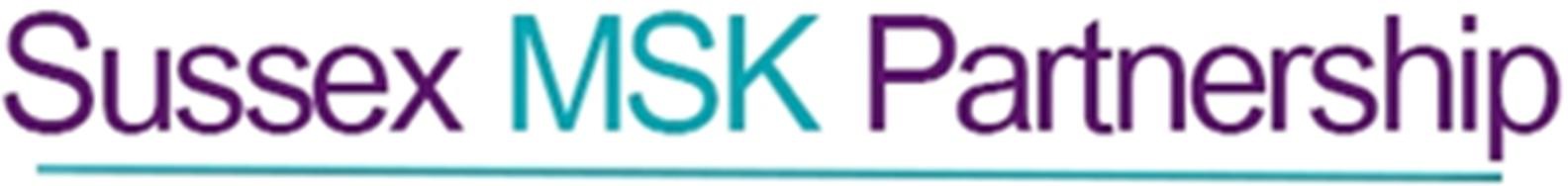 PLEASE NOTE: Patients with symptoms of cauda equina compromise should go for acute orthopaedic admission agreed over the phone and NOT the Spine Service. This referral form EXCLUDES referrals for fracture clinic, urgent A&E referrals and suspected cancer 2WW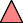 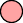 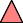 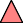 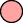 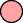 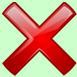 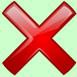 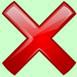 MedicationMedicationMedical History (Active Significant, Active Minor, Past Significant)ProblemsAllergiesAllergiesPLEASE ATTACH ALL REQUIRED REPORTS, PREVIOUS CORRESPONDENCE AND ANY FURTHER INFORMATION REQUIREDReferral DateReferral DateLong date letter mergedLong date letter mergedLong date letter mergedLong date letter mergedLong date letter mergedLong date letter mergedLong date letter mergedNHS NoNHS NoNHS NoNHS NumberNHS NumberNHS NumberNHS NumberBMIBMIGenderGenderGen derUrgent referralUrgent referralIf urgent please state reasonIf urgent please state reasonIf urgent please state reasonIf urgent please state reasonIf urgent please state reasonIf urgent please state reasonIf urgent please state reasonIf urgent please state reasonIf urgent please state reasonPatient Full NamePatient Full NameFull NameFull NameFull NameFull NameFull NameFull NameFull NameFull NameFull NameFull NameDOBDOBDate of BirthDate of BirthReferring GP NameReferring GP NameReferring GP NameReferring GP NameUsual GP Full NameUsual GP Full NameUsual GP Full NameRegistered GP PracticeRegistered GP PracticeOrganisation Name Organisation Full Address (single line)Organisation Name Organisation Full Address (single line)Organisation Name Organisation Full Address (single line)Organisation Name Organisation Full Address (single line)Organisation Name Organisation Full Address (single line)Organisation Name Organisation Full Address (single line)Organisation Name Organisation Full Address (single line)Organisation Name Organisation Full Address (single line)Organisation Name Organisation Full Address (single line)Organisation Name Organisation Full Address (single line)Organisation Name Organisation Full Address (single line)Organisation Name Organisation Full Address (single line)Organisation Name Organisation Full Address (single line)Organisation Name Organisation Full Address (single line)Organisation Name Organisation Full Address (single line)Organisation Name Organisation Full Address (single line)Organisation Name Organisation Full Address (single line)Organisation Name Organisation Full Address (single line)Organisation Name Organisation Full Address (single line)Organisation Name Organisation Full Address (single line)Organisation Name Organisation Full Address (single line)Patient AddressPatient AddressHome Full Address (single line)Home Full Address (single line)Home Full Address (single line)Home Full Address (single line)Home Full Address (single line)Home Full Address (single line)Home Full Address (single line)Home Full Address (single line)Home Full Address (single line)Home Full Address (single line)Home Full Address (single line)Home Full Address (single line)Home Full Address (single line)Home Full Address (single line)Home Full Address (single line)Home Full Address (single line)Home Full Address (single line)Home Full Address (single line)Home Full Address (single line)Home Full Address (single line)Home Full Address (single line)E-mailE-mailPatient E-mail AddressPatient E-mail AddressPatient E-mail AddressPatient E-mail AddressPatient E-mail AddressPatient E-mail AddressPatient E-mail AddressPatient E-mail AddressPatient E-mail AddressPatient E-mail AddressPatient E-mail AddressPatient E-mail AddressPref. Tel.Pref. Tel.Patient Home TelephonePatient Home TelephonePatient Home TelephonePatient Home TelephonePatient Home TelephonePatient Home TelephonePatient Home TelephoneContact NumberContact NumberPatient Home Telephone / Patient Mobile TelephonePatient Home Telephone / Patient Mobile TelephonePatient Home Telephone / Patient Mobile TelephonePatient Home Telephone / Patient Mobile TelephonePatient Home Telephone / Patient Mobile TelephonePatient Home Telephone / Patient Mobile TelephonePatient Home Telephone / Patient Mobile TelephonePatient Home Telephone / Patient Mobile TelephonePatient Home Telephone / Patient Mobile TelephonePatient Home Telephone / Patient Mobile TelephonePatient Home Telephone / Patient Mobile TelephonePatient Home Telephone / Patient Mobile TelephonePatient Home Telephone / Patient Mobile TelephonePatient Home Telephone / Patient Mobile TelephoneConsent to leave message?Consent to leave message?Consent to leave message?Consent to leave message?Consent to leave message?Consent to leave message?Ambulance transport?Ambulance transport?DetailsDetailsDetailsDetailsDetailsDetailsDetailsOccupationOccupationInterpreter Required?Interpreter Required?Interpreter Required?Interpreter Required?Interpreter Required?Which language?Which language?Which language?Which language?Patient OFF WORK due to condition?Patient OFF WORK due to condition?Patient OFF WORK due to condition?Patient OFF WORK due to condition?Patient OFF WORK due to condition?If yes, how long for?If yes, how long for?If yes, how long for?If yes, how long for?If yes, how long for?If yes, how long for?If yes, how long for?ANATOMICAL SITE: KneeANATOMICAL SITE: KneeANATOMICAL SITE: KneeHipHipHipHand&WristHand&WristHand&WristHand&WristHand&WristFoot&AnkleFoot&AnklePainPainSpineSpineShoulder &ElbowRheumatologyRheumatologyRheumatologyRheumatologyRheumatologyIf requesting DIRECT ACCESS PHYSIO please tick this boxIf requesting DIRECT ACCESS PHYSIO please tick this boxIf requesting DIRECT ACCESS PHYSIO please tick this boxIf requesting DIRECT ACCESS PHYSIO please tick this boxIf requesting DIRECT ACCESS PHYSIO please tick this boxIf requesting DIRECT ACCESS PHYSIO please tick this boxIf requesting DIRECT ACCESS PHYSIO please tick this boxIf requesting DIRECT ACCESS PHYSIO please tick this boxIf requesting DIRECT ACCESS PHYSIO please tick this boxIf requesting DIRECT ACCESS PHYSIO please tick this boxIf requesting DIRECT ACCESS PHYSIO please tick this boxIf requesting DIRECT ACCESS PHYSIO please tick this boxIf requesting DIRECT ACCESS PHYSIO please tick this boxIf requesting DIRECT ACCESS PHYSIO please tick this boxPlease give a brief history and reason for referral (date of onset, comorbidities etc.)Please note that PMH and medications will auto-populate from your clinical system into the bottom of this form.Please give a brief history and reason for referral (date of onset, comorbidities etc.)Please note that PMH and medications will auto-populate from your clinical system into the bottom of this form.Please give a brief history and reason for referral (date of onset, comorbidities etc.)Please note that PMH and medications will auto-populate from your clinical system into the bottom of this form.Please give a brief history and reason for referral (date of onset, comorbidities etc.)Please note that PMH and medications will auto-populate from your clinical system into the bottom of this form.Please give a brief history and reason for referral (date of onset, comorbidities etc.)Please note that PMH and medications will auto-populate from your clinical system into the bottom of this form.Please give a brief history and reason for referral (date of onset, comorbidities etc.)Please note that PMH and medications will auto-populate from your clinical system into the bottom of this form.Please give a brief history and reason for referral (date of onset, comorbidities etc.)Please note that PMH and medications will auto-populate from your clinical system into the bottom of this form.Please give a brief history and reason for referral (date of onset, comorbidities etc.)Please note that PMH and medications will auto-populate from your clinical system into the bottom of this form.Please give a brief history and reason for referral (date of onset, comorbidities etc.)Please note that PMH and medications will auto-populate from your clinical system into the bottom of this form.Please give a brief history and reason for referral (date of onset, comorbidities etc.)Please note that PMH and medications will auto-populate from your clinical system into the bottom of this form.Please give a brief history and reason for referral (date of onset, comorbidities etc.)Please note that PMH and medications will auto-populate from your clinical system into the bottom of this form.Please give a brief history and reason for referral (date of onset, comorbidities etc.)Please note that PMH and medications will auto-populate from your clinical system into the bottom of this form.SYMPTOM DISTRIBUTION (Please mark on chart or drag and drop the symbols)PAIN:	NUMBNESS:PINS & NEEDLES:	SWELLING:SYMPTOM DISTRIBUTION (Please mark on chart or drag and drop the symbols)PAIN:	NUMBNESS:PINS & NEEDLES:	SWELLING:SYMPTOM DISTRIBUTION (Please mark on chart or drag and drop the symbols)PAIN:	NUMBNESS:PINS & NEEDLES:	SWELLING:SYMPTOM DISTRIBUTION (Please mark on chart or drag and drop the symbols)PAIN:	NUMBNESS:PINS & NEEDLES:	SWELLING:SYMPTOM DISTRIBUTION (Please mark on chart or drag and drop the symbols)PAIN:	NUMBNESS:PINS & NEEDLES:	SWELLING:SYMPTOM DISTRIBUTION (Please mark on chart or drag and drop the symbols)PAIN:	NUMBNESS:PINS & NEEDLES:	SWELLING:SYMPTOM DISTRIBUTION (Please mark on chart or drag and drop the symbols)PAIN:	NUMBNESS:PINS & NEEDLES:	SWELLING:SYMPTOM DISTRIBUTION (Please mark on chart or drag and drop the symbols)PAIN:	NUMBNESS:PINS & NEEDLES:	SWELLING:SYMPTOM DISTRIBUTION (Please mark on chart or drag and drop the symbols)PAIN:	NUMBNESS:PINS & NEEDLES:	SWELLING:SYMPTOM DISTRIBUTION (Please mark on chart or drag and drop the symbols)PAIN:	NUMBNESS:PINS & NEEDLES:	SWELLING:SYMPTOM DISTRIBUTION (Please mark on chart or drag and drop the symbols)PAIN:	NUMBNESS:PINS & NEEDLES:	SWELLING: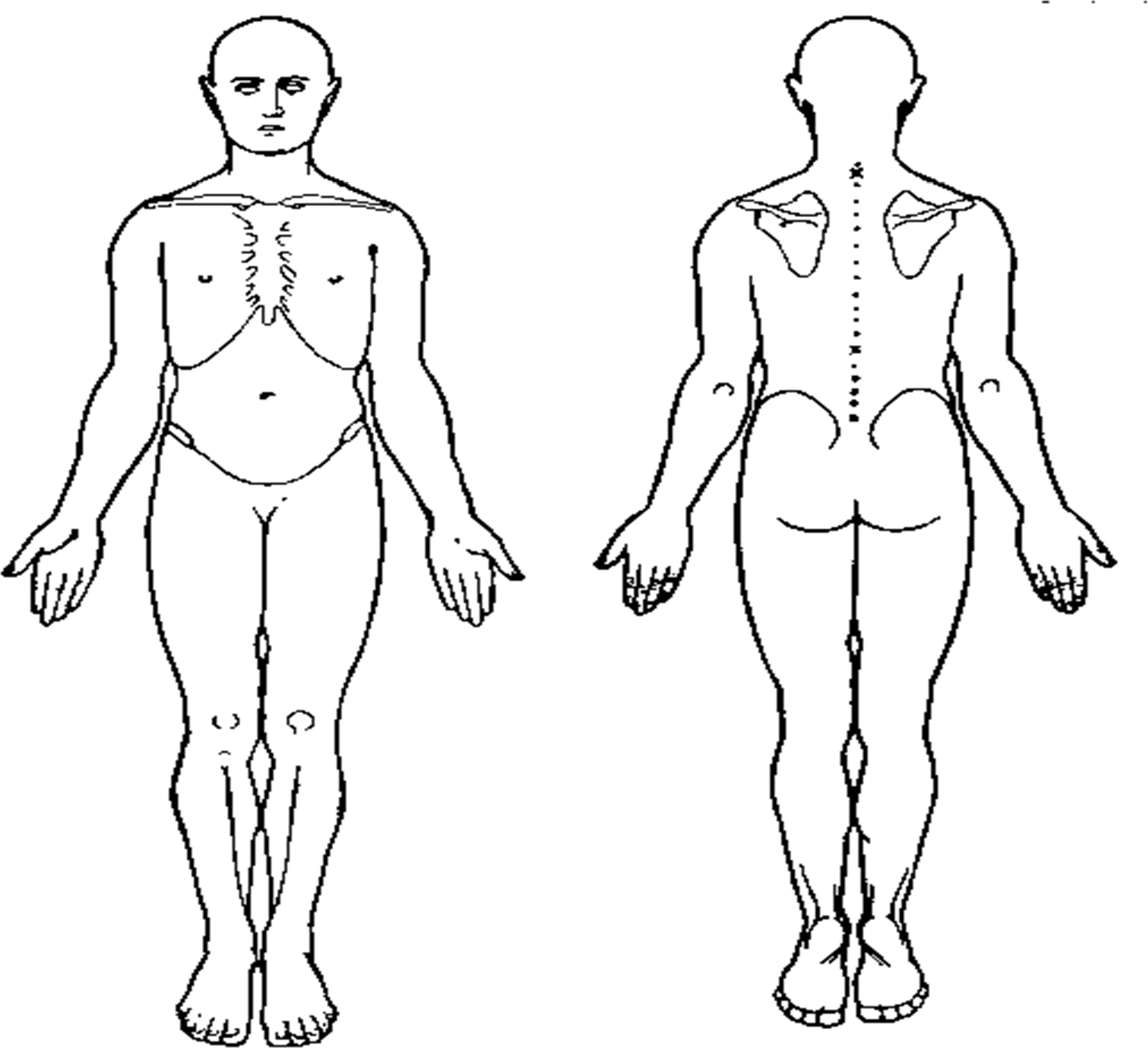 Previous treatment: (Successful or not including physiotherapy, osteopathy etc.)Previous treatment: (Successful or not including physiotherapy, osteopathy etc.)Previous treatment: (Successful or not including physiotherapy, osteopathy etc.)Previous treatment: (Successful or not including physiotherapy, osteopathy etc.)Previous treatment: (Successful or not including physiotherapy, osteopathy etc.)Previous treatment: (Successful or not including physiotherapy, osteopathy etc.)Previous treatment: (Successful or not including physiotherapy, osteopathy etc.)Previous treatment: (Successful or not including physiotherapy, osteopathy etc.)Previous treatment: (Successful or not including physiotherapy, osteopathy etc.)Previous treatment: (Successful or not including physiotherapy, osteopathy etc.)Previous treatment: (Successful or not including physiotherapy, osteopathy etc.)Previous treatment: (Successful or not including physiotherapy, osteopathy etc.)Previous investigation: (Please attach reports)Previous investigation: (Please attach reports)Previous investigation: (Please attach reports)Previous investigation: (Please attach reports)Previous investigation: (Please attach reports)Previous investigation: (Please attach reports)Previous investigation: (Please attach reports)Previous investigation: (Please attach reports)Previous investigation: (Please attach reports)Previous investigation: (Please attach reports)Previous investigation: (Please attach reports)Any Red Flags? Please list in the blank box below:Any Red Flags? Please list in the blank box below:Any Red Flags? Please list in the blank box below:Any Red Flags? Please list in the blank box below:Any Red Flags? Please list in the blank box below:Any Red Flags? Please list in the blank box below:Any Red Flags? Please list in the blank box below:Any Red Flags? Please list in the blank box below:Any Red Flags? Please list in the blank box below:Any Red Flags? Please list in the blank box below:Any Red Flags? Please list in the blank box below:Any Red Flags? Please list in the blank box below:Any Red Flags? Please list in the blank box below:Any Red Flags? Please list in the blank box below:Any Red Flags? Please list in the blank box below:Any Red Flags? Please list in the blank box below:Any Red Flags? Please list in the blank box below:Any Red Flags? Please list in the blank box below:Any Red Flags? Please list in the blank box below:Any Red Flags? Please list in the blank box below:Any Red Flags? Please list in the blank box below:Please note that Red Flags include:Please note that Red Flags include:Please note that Red Flags include:Please note that Red Flags include:Please note that Red Flags include:Please note that Red Flags include:Please note that Red Flags include:Please note that Red Flags include:Please note that Red Flags include:Please note that Red Flags include:Please note that Red Flags include:Immunosuppressed (other than steroids)Immunosuppressed (other than steroids)Immunosuppressed (other than steroids)Immunosuppressed (other than steroids)Immunosuppressed (other than steroids)Immunosuppressed (other than steroids)Immunosuppressed (other than steroids)Hx of serious pathologyHx of serious pathologyHx of serious pathologyHx of serious pathologyHx of serious pathologyUnexplained weight loss (> 10% body weight in last 3-6/12)Unexplained weight loss (> 10% body weight in last 3-6/12)Unexplained weight loss (> 10% body weight in last 3-6/12)Unexplained weight loss (> 10% body weight in last 3-6/12)Unexplained weight loss (> 10% body weight in last 3-6/12)Unexplained weight loss (> 10% body weight in last 3-6/12)Unexplained weight loss (> 10% body weight in last 3-6/12)Unexplained weight loss (> 10% body weight in last 3-6/12)Unexplained weight loss (> 10% body weight in last 3-6/12)Unexplained weight loss (> 10% body weight in last 3-6/12)Unexplained weight loss (> 10% body weight in last 3-6/12)Severe, unremitting night painSevere, unremitting night painSevere, unremitting night painSevere, unremitting night painSevere, unremitting night painSevere, unremitting night painSevere, unremitting night painGait disturbanceGait disturbanceGait disturbanceGait disturbanceGait disturbanceProgressive weakness and/or sensory lossProgressive weakness and/or sensory lossProgressive weakness and/or sensory lossProgressive weakness and/or sensory lossProgressive weakness and/or sensory lossProgressive weakness and/or sensory lossProgressive weakness and/or sensory lossProgressive weakness and/or sensory lossProgressive weakness and/or sensory lossProgressive weakness and/or sensory lossProgressive weakness and/or sensory lossRapidly worsening neurologicalsymptomsRapidly worsening neurologicalsymptomsRapidly worsening neurologicalsymptomsRapidly worsening neurologicalsymptomsRapidly worsening neurologicalsymptomsRapidly worsening neurologicalsymptomsRapidly worsening neurologicalsymptomsHx of systemic illnessHx of systemic illnessHx of systemic illnessHx of systemic illnessHx of systemic illnessAdditional details:Additional details:Additional details:Additional details:Additional details:Additional details:Additional details:Additional details:Additional details:Additional details:Additional details:Additional details:Additional details:Additional details:Additional details:Additional details:Additional details:Additional details:Additional details:Additional details:Additional details:Additional details:Additional details: